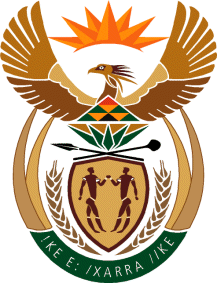 MINISTRY FOR HUMAN SETTLEMENTSNATIONAL ASSEMBLYQUESTION FOR WRITTEN REPLYQUESTION NO.: 3233DATE OF PUBLICATION: 28 AUGUST 2015Ms V van Dyk (DA) to ask the Minister of Human Settlements:(1)	Whether any Reconstruction and Development Programme (RDP) houses have been built in the (a) Nama Khoi Local Municipality, (b) Kamiesberg Local Municipality, (c) Richtersveld Local Municipality and (d) Khai-Ma Municipality since 2009; if so, (i) how many houses have been built, (ii) what is the location of the specified houses, (iii) who were the contractors of the specified houses and (iv) were all the houses completed and signed off;(2)	whether any of the specified houses in the specified municipalities have been repaired or rebuilt since 2009; if so, (a) how many houses have been repaired or rebuilt, (b) at what cost was each specified house repaired or rebuilt, (c) what is the location of each specified house, (d) who were the contractors of each specified house and (e) were the repairs to all the specified houses completed and signed off?								    								      NW3834EREPLY:Honourable member, government is no longer building Reconstruction and Development Programme (RDP) houses. RDP houses were discontinued as soon as Cabinet adopted the Comprehensive Plan for the Development of Sustainable Human Settlements in 2004 setting new standards for housing typologies for government houses referred to as BNG houses.(1)	The information requested by the Honourable member on Breaking New Ground (BNG) houses built in the (a)    , (b)   , (c)    and (d)  since 2009 is provided in the table below:(2) 	We have been informed that the houses were not enrolled with the NHBRC and as such we do not have any information on the rectification of the houses.					(a) 	Falls away.		(b)	Falls away.  	Falls away.(d)	Falls away.  2009/10 2009/10 2010/11 2010/11 2011/12 2011/12 2012/13 2012/13 2013/14 2013/14 2014/15 2014/15TOTALTOTAL(ii) location(ii) location(iv) all houses completed and signed offSitesUnitsSitesUnitsSitesUnitsSitesUnitsSitesUnitsSitesUnitsSitesUnits(ii) location(ii) location(iv) all houses completed and signed off(i) Number of houses built(i) Number of houses built(i) Number of houses built(i) Number of houses built(i) Number of houses built(i) Number of houses built(i) Number of houses built(i) Number of houses built(i) Number of houses built(i) Number of houses built(i) Number of houses built(i) Number of houses built(i) Number of houses built(i) Number of houses built(ii) location(ii) location(iv) all houses completed and signed off(a) Nama KhoiBuffelsrivier0909BuffelsrivierBuffelsrivierAll houses completed and signed offBulletrap0505BulletrapBulletrapAll houses completed and signed offCarolusberg010010Carolus-bergCarolus-bergAll houses completed and signed offConcordia015015ConcordiaConcordiaAll houses completed and signed offFonteintjie015015SpringbokSpringbokAll houses completed and signed offGoodhouse015015GoodhouseGoodhouseAll houses completed and signed offKomaggas026026KommagasKommagasAll houses completed and signed offKouroep0505KouroepKouroepAll houses completed and signed offMatjieskloof01000100SpringbokSpringbokAll houses completed and signed offMatjieskloof50050SpringbokSpringbokAll houses completed and signed offMatjieskloof050050SpringbokSpringbokAll houses completed and signed offMatjieskloof0101SpringbokSpringbokAll houses completed and signed offNababeep020020NababeepNababeepAll houses completed and signed offNababeep0404NababeepNababeepO'kiep1100110O'KiepO'KiepO'kiep50050O'KiepO'KiepO'kiep01900190O'kiepO'kiepAll houses completed and signed offRooiwal20020VioolsdriftVioolsdriftAll houses completed and signed offRooiwinkel505RooiwinkelRooiwinkelAll houses completed and signed offVioolsdrift11011VioolsdriftVioolsdriftAll houses completed and signed offSub-total00022001460005002950711(b) KamiesbergGaries0101GariesGariesAll houses completed and signed offKharkams202KharkamsKharkamsAll houses completed and signed offKlipfontein1200120KlipfonteinKlipfonteinAll houses completed and signed offLepelsfontein60060Lepels-fonteinLepels-fonteinAll houses completed and signed offKamassies303KamassiesKamassiesAll houses completed and signed offKheis101KheisKheisAll houses completed and signed offSub-total0606000000101200187All houses completed and signed off(c) RichtersveldKuboes0101KuboesKuboesAll houses completed and signed offPort Nolloth1000100Port NollothPort NollothAll houses completed and signed offSanddrift10010SanddriftSanddriftAll houses completed and signed offSanddrift50050SanddriftSanddriftAll houses completed and signed offEksteenfontein101Eksteen-fonteinEksteen-fonteinAll houses completed and signed offSub-total0100011000001500162All houses completed and signed off(d) Khai-Ma02022All houses completed and signed off8088All houses completed and signed off3803838All houses completed and signed offPofadder1010101101Pof-adderAll houses completed and signed offOnseepkans4044Onseep-kansAll houses completed and signed offOnseepkans5055Onseep-kansAll houses completed and signed offOnseepkans2022Onseep-kansAll houses completed and signed offSub-total0201200000001460160160All houses completed and signed offTOTAL090292015700051071101,2201,220